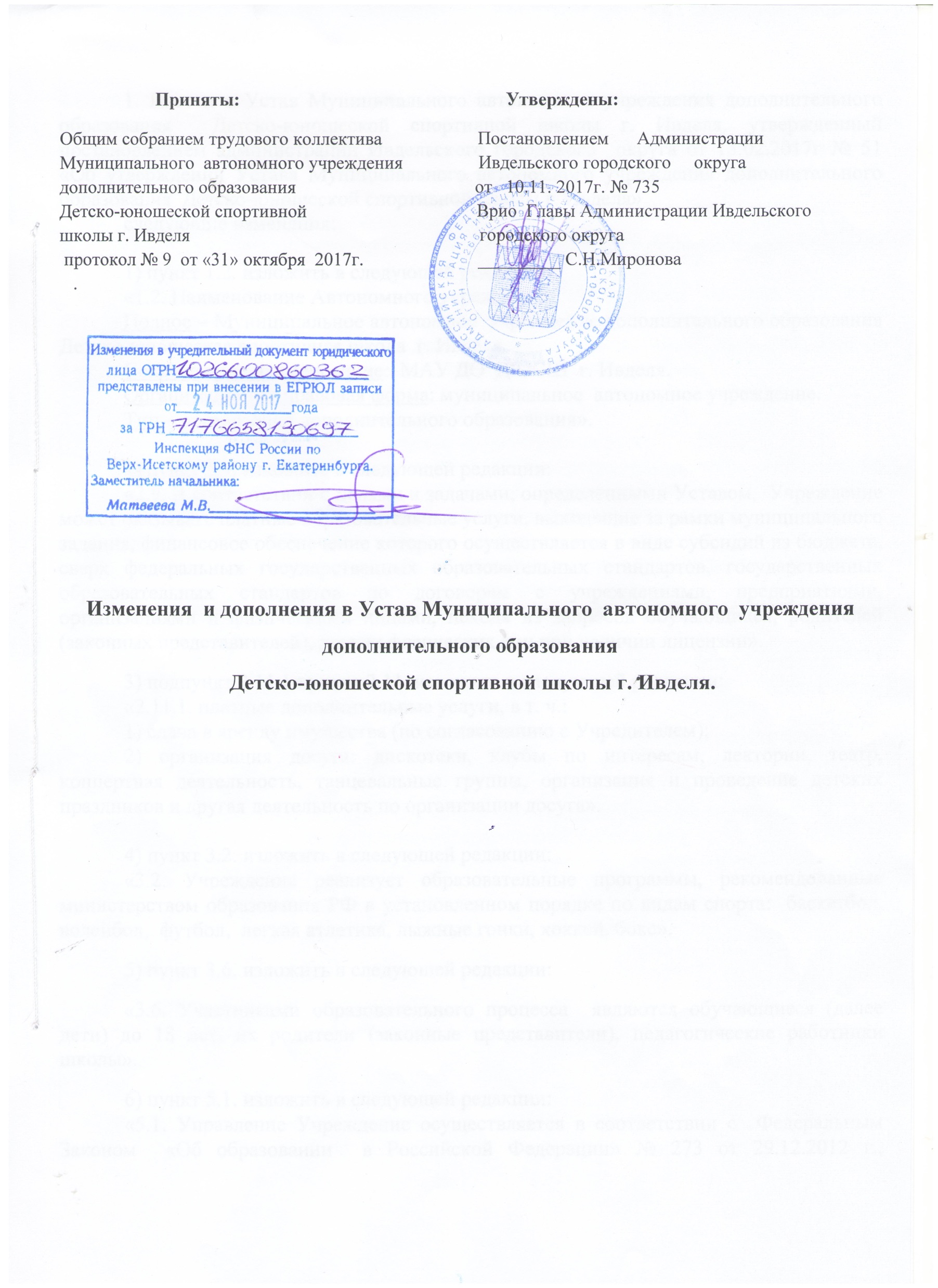 1. Внести в Устав Муниципального автономного учреждения дополнительного образования  Детско-юношеской спортивной школы г. Ивделя, утвержденный постановлением администрации Ивдельского городского  округа от 13.02.2017г № 51 «Об утверждении Устава Муниципального автономного учреждения дополнительного образования  Детско-юношеской спортивной школы г. Ивделя»следующие изменения:1) пункт 1.2. изложить в следующей редакции:«1.2. Наименование Автономного учреждения:Полное – Муниципальное автономное  учреждение дополнительного образования  Детско-юношеская спортивная школа  г. Ивделя.Сокращенное наименование:  МАУ ДО  ДЮСШ  г. Ивделя.Организационно-правовая форма: муниципальное  автономное учреждение.Тип – организация дополнительного образования».2) пункт 2.9. изложить в следующей редакции:«2.9. В соответствии с целями и задачами, определенными Уставом,  Учреждение может оказывать платные образовательные услуги, выходящие за рамки муниципального задания, финансовое обеспечение которого осуществляется в виде субсидий из бюджета, сверх федеральных государственных образовательных стандартов, государственных образовательных стандартов по договорам с учреждениями, предприятиями, организациями и физическими лицами, исходя из запросов обучающихся, родителей (законных представителей), других физических лиц при наличии лицензии».3) подпункт 2.11.1 пункта 2.11. изложить в следующей редакции: «2.11.1. платные дополнительные услуги, в т. ч.:1) сдача в аренду имущества (по согласованию с Учредителем);2) организация досуга: дискотеки, клубы по интересам, лектории, театр, концертная деятельность, танцевальные группы, организация и проведение детских праздников и другая деятельность по организации досуга».4) пункт 3.2. изложить в следующей редакции:«3.2. Учреждение реализует образовательные программы, рекомендованные министерством образования РФ в установленном порядке по видам спорта:  баскетбол, волейбол,  футбол,  легкая атлетика, лыжные гонки, хоккей, бокс».5) пункт 3.6. изложить в следующей редакции:«3.6. Участниками образовательного процесса  являются обучающиеся (далее дети) до 18 лет, их родители (законные представители), педагогические работники школы». 6) пункт 5.1. изложить в следующей редакции:«5.1. Управление Учреждение осуществляется в соответствии с  Федеральным Законом  «Об образовании  в Российской Федерации» № 273 от 29.12.2012 г., Федеральным законом от 03.11.2006 года № 174-ФЗ «Об автономных учреждениях», настоящим Уставом.Управление осуществляется на основе сочетания принципов самоуправления и единоначалия».7) пункт 5.5  изложить в следующей редакции:«5.5. Единоличным исполнительным органом является руководитель автономного Учреждения.  Сформированы  коллегиальные органы управления: Общее собрание трудового коллектива, Педагогический совет, Общее собрание учащихся ДЮСШ, Общешкольное родительское собрание, а также могут быть созданы иные предусмотренные федеральными законами и уставом автономного учреждения органы».8) пункт 5.35. изложить в следующей редакции:«5.35. К компетенции Педагогического совета относится:1) принятие локальных актов Учреждения, регламентирующих организацию образовательного процесса, других локальных актов, регламентирующих деятельность работников и обучающихся Учреждения, права и обязанности участников образовательного процесса;2) разработка и утверждение основной образовательной программы Учреждения, программы развития Учреждения и плана работы Учреждения;3) рассмотрение вопросов организации образовательного процесса, учебно-методической деятельности Учреждения,4) разработка учебного плана Учреждения,   календарного учебного  графика;5) организация и совершенствование методического обеспечения образовательного процесса;6) рассмотрение вопросов повышения квалификации и переподготовки кадров;7) отчисление обучающихся из Учреждения, кроме отчислений по заявлению родителей;8) награждение и поощрение обучающихся за особые успехи в обучении;9) представление к награждению педагогических работников;10) осуществление иных полномочий, предусмотренных соответствующим положением».